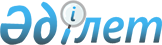 О внесении изменений в решение Кокшетауского городского маслихата от 24 ноября 2023 года № С-8/8 "Об утверждении Правил оказания социальной помощи, установления ее размеров и определения перечня отдельных категорий нуждающихся граждан города Кокшетау"Решение Кокшетауского городского маслихата Акмолинской области от 28 июня 2024 года № С-13/6. Зарегистрировано Департаментом юстиции Акмолинской области 2 июля 2024 года № 8779-03
      Маслихат города Кокшетау РЕШИЛ:
      1. Внести в решение Кокшетауского городского маслихата "Об утверждении Правил оказания социальной помощи, установления ее размеров и определения перечня отдельных категорий нуждающихся граждан города Кокшетау" от 24 ноября 2023 года № С-8/8 (зарегистрировано в Реестре государственной регистрации нормативных правовых актов под № 8654-03) следующие изменения:
      в приложении 1 к указанному решению:
      подпункт 1) пункта 3 изложить в новой редакции:
      "1) Государственная корпорация "Правительство для граждан" (далее – Государственная корпорация) – юридическое лицо, созданное по решению Правительства Республики Казахстан для оказания государственных услуг в соответствии с законодательством Республики Казахстан, организации работы по приему заявлений на оказание государственных услуг и выдаче их результатов услугополучателю по принципу "одного окна", обеспечения оказания государственных услуг в электронной форме;";
      абзац первый пункта 11 изложить в новой редакции:
      "11. Социальная помощь оказывается по заявлению, следующим категориям нуждающихся граждан за исключением лиц, находящихся на полном государственном обеспечении:".
      2. Настоящее решение вводится в действие по истечении десяти календарных дней после дня его первого официального опубликования.
					© 2012. РГП на ПХВ «Институт законодательства и правовой информации Республики Казахстан» Министерства юстиции Республики Казахстан
				
      Председатель маслихата города Кокшетау 

Д.Акимов
